COVID-19PROTOCOLLO DI SICUREZZA ANTI CONTAGIO CANTIERE______________________________________INDICEPREMESSA INFORMAZIONEMODALITA’ INGRESSO IN CANTIEREMISURE/PROCEDURE DA ADOTTARE NELL’ATTIVITA’ LAVORATIVA4.1 DISTANZA INTERPERSONALE DI ALMENO 1 METRO4.2 INSTALLAZIONI IGIENICO SANITARIE4.3 TRASPORTO LAVORATORI SU MEZZI AZIENDALI4.4 UTILIZZO MACCHINE, ATTREZZATURE ED UTENSILI4.5 ATTIVITA’ LAVORATIVEACCESSO DEI FORNITORIPULIZIA E SANIFICAZIONEGESTIONE DEL PERSONALE SINTOMATICO DIPENDENTE                       ALLEGATI1 - Regole per il cantiere2 - Regole base di sicurezza3 - Come lavarsi le mani4 - Come utilizzare la soluzione alcolica5 - Corretto uso della mascherina chirurgica6 - Ricevuta informativa lavoratori7 - Ricevuta informativa altri soggetti8 - Scheda misurazione temperatura corporea < 37.5°8 bis - Scheda misurazione temperatura corporea > 37.5°9 - Informativa privacy10 - Procedura per la rilevazione della temperatura11 - Registro pulizia ambienti comuni12 - Registro sanificazione ambienti comuni13 - Registro pulizie automezzi e macchine operatrici14 - Registro pulizie attrezzature ed utensili15 - Procedura da consegnare ai fornitoriPREMESSAIl presente documento viene redatto nel rispetto delle regole fondamentali per il contenimento previste dal protocollo del 14 marzo 2020 relativo a tutti i settori produttivi e dal DPCM 26 aprile 2020, in particolare dal suo “Protocollo condiviso di regolazione delle misure per il contrasto ed il contenimento della diffusione del virus COVID-19 negli ambienti di lavoro” all’allegato 7, specifico per i settori delle opere pubbliche e dell’edilizia. L’obiettivo del suddetto protocollo condiviso di regolamentazione è fornire indicazioni operative finalizzate a incrementare nei cantieri l’efficacia delle misure precauzionali di contenimento adottate per contrastare l’epidemia di COVID-19. Il COVID-19 rappresenta, infatti, un rischio biologico generico, per il quale occorre adottare misure uguali per tutta la popolazione. Il suddetto protocollo contiene, quindi, misure che seguono la logica della precauzione e seguono e attuano le prescrizioni del legislatore e le indicazioni dell’Autorità sanitaria.Il presente documento “protocollo di sicurezza anti contagio COVID-19” rappresenta lo strumento di attuazione e di gestione delle indicazioni generali nello specifico cantiere in oggetto.Il presente protocollo è stato redatto dal Datore di lavoro dell’impresa __________________ con la collaborazione di:RSPP Sig. _______________________________________Medico competente Dott. ___________________________RLS/RLST Sig. ___________________________________che costituiscono il “Comitato per l’applicazione e la verifica delle regole del protocollo” (in seguito detto “Comitato”); esso ha operato in comunicazione mediante strumenti informatici, e ha avuto il ruolo di analizzare la situazione al fine di individuare le corrette misure da mettere in atto in funzione dello specifico cantiere. Il COMITATO provvederà inoltre a tenersi costantemente informato su eventuali ulteriori provvedimenti adottati dalle Istituzioni al fine di provvedere in ogni caso alla loro attuazione ed all’eventuale aggiornamento del presente protocollo. Lo stesso dicasi per eventuali variazioni legate alle specifiche esigenze lavorative di cantiere.Il presente protocollo è stato inoltre redatto in coordinamento con [tutte le imprese operanti in cantiere/l’impresa affidataria], il Committente/RUP/RL, il Direttore dei Lavori e il CSE [eliminare le figure non presenti] e costituisce integrazione al POS. [SOLO AFFIDATARIA]Il suddetto protocollo, in quanto redatto dall’impresa affidataria, prende in considerazione, oltre alle singole lavorazioni dell’impresa, anche tutte le attività connesse alla gestione del cantiere (installazioni igienico sanitarie, accessi, forniture, ecc.). Ove il protocollo dovesse richiedere modifiche legate all’allestimento del cantiere, alle interferenze lavorative o al cronoprogramma previsti nel PSC, il CSE provvederà all’integrazione dello stesso.INFORMAZIONEL’impresa____________________ informerà tutti i propri lavoratori circa le disposizioni di sicurezza contenute nel presente “Protocollo di sicurezza di cantiere anti-contagio” e nelle vigenti disposizioni legislative anti-COVID (vedi allegato 6); allo stesso modo provvederà a trasmetterle anche ai propri fornitori e lavoratori autonomi ed a tutti coloro a cui sarà consentito accedere al cantiere (vedi allegato 7). Inoltre, all’interno del cantiere, nei luoghi maggiormente visibili, in corrispondenza degli uffici, dei servizi igienico assistenziali e degli altri locali presenti, si provvederà ad esporre l’apposita cartellonistica informativa (vedi allegati 1 - 5).Le informazioni di carattere generale che riguardano tutti i soggetti che accedono in cantiere e che l’impresa ha provveduto a diffondere sono: Il divieto assoluto di mobilità dalla propria abitazione o dimora per i soggetti sottoposti alla misura della quarantena ovvero risultati positivi al virus;l’obbligo di rimanere al proprio domicilio in presenza di febbre (oltre 37.5°) o altri sintomi influenzali e di contattare il proprio medico di famiglia e l’autorità sanitaria;la consapevolezza e l’accettazione del fatto di non poter fare ingresso o di poter permanere in cantiere e di doverlo dichiarare tempestivamente laddove, anche successivamente all’ingresso, sussistano le condizioni di pericolo (sintomi di influenza, temperatura, provenienza da zone a rischio o contatto con persone positive al virus nei 14 giorni precedenti, ecc.);l’impegno a rispettare tutte le disposizioni delle autorità e del datore di lavoro nel fare accesso in cantiere (in particolare, mantenere la distanza di sicurezza, osservare le regole di igiene delle mani e tenere comportamenti corretti sul piano dell’igiene);l’impegno a informare tempestivamente e responsabilmente il datore di lavoro della presenza di qualsiasi sintomo influenzale durante l’espletamento della prestazione lavorativa, avendo cura di rimanere ad adeguata distanza dalle persone presenti;l’impegno ad informare il datore di lavoro se, negli ultimi 14 giorni, si abbia avuto contatti con soggetti risultati positivi al COVID-19 o si provenga da zone a rischio secondo le indicazioni dell’OMS. Per questi casi si fa riferimento al Decreto legge n. 6 del 23/02/2020, art. 1, lett. h) e i).È inoltre fatto obbligo a tutti i lavoratori di adottare le seguenti precauzioni igieniche personali:Mantenere sempre la distanza di sicurezza dagli altri lavoratori di almeno 1 metro;Non toccarsi occhi, naso e bocca con le mani;Coprire bocca e naso se si starnutisce o tossisce;Lavarsi spesso le mani, obbligatoriamente prima dell’accesso e all’uscita di tutti i locali comuni del cantiere; per tale scopo saranno messe a disposizione soluzioni idroalcoliche per il lavaggio delle mani;Evitare abbracci e strette di mano;Evitare il contatto ravvicinato con persone che soffrono di infezioni respiratorie acute;Starnutire e/o tossire in un fazzoletto o coprendosi con il gomito evitando il contatto delle mani con le secrezioni respiratorie;Evitare l'uso promiscuo di bottiglie e bicchieri;Pulire le superfici con disinfettanti a base di cloro o alcool.MODALITA’ DI INGRESSO IN CANTIEREACCERTAMENTO DELLA TEMPERATURA CORPOREAIl personale dovrà provvedere tutte le mattine, presso la propria abitazione, al controllo della temperatura corporea; se tale temperatura risulterà superiore ai 37.5° il lavoratore dovrà rimanere presso la propria abitazione e comunicarlo all’impresa ed al proprio medico curante, la comunicazione può avvenire anche tramite mezzi informali quali SMS o WhatsApp al numero indicato dal datore di lavoro. L’azienda provvederà comunque alla misurazione della temperatura ai propri lavoratori, ai fornitori/trasportatori e/o ad altro personale esterno; la misurazione sarà effettuata prima dell’ingresso in cantiere ma anche in qualsiasi momento il preposto dovesse ritenerlo necessario a causa del manifestarsi di sintomi o malori durante l’attività lavorativa o la permanenza in cantiere. Se tale temperatura risulterà superiore ai 37,5°, non sarà consentito l’accesso ai luoghi di lavoro.  A tal fine la rispettiva scheda di rilevazione prevista deve essere compilata per ciascun lavoratore (allegati 8 e 8 bis). La rilevazione in tempo reale della temperatura corporea costituisce un trattamento di dati personali e, pertanto, avverrà ai sensi della disciplina privacy vigente (allegato 9).(Indicare solo se presente l’eventualità)Al fine di evitare eccessive file o assembramenti all’ingresso del cantiere l’accesso dei lavoratori verrà scaglionato, rispetto all’orario previsto per l’ingresso, di n. ___lavoratori ogni ____ minuti. Lo sfasamento di accesso verrà comunicato ai singoli lavoratori che non dovranno presentarsi all’ingresso prima dell’ora prestabilita. MODALITA’ DI MISURAZIONE DELLA TEMPERATURA IN CANTIEREAlla misurazione della temperatura sono assegnati i seguenti lavoratori (preferibilmente addetti al primo soccorso):Sig. ___________________________________Sig. ___________________________________Essi sono stati adeguatamente informati e formati sulle modalità di esecuzione della misurazione della temperatura (allegato 10).Le operazioni avverranno secondo le seguenti modalità:utilizzo di termometro ad infrarossi che non richiede contatto con la persona;utilizzo da parte di ambedue i soggetti di mascherina di tipo chirurgico;utilizzo da parte dell’operatore di tuta e guanti monouso;esecuzione della misurazione in apposita area o locale adibito a tale scopo e, se all’aperto, delimitata [indicare l’area o il locale individuato per tale operazione, se l’impresa provvede anche al trasporto dei lavoratori con mezzi aziendali, la misurazione va effettuata prima di accedere al mezzo];accesso all’area della misurazione in fila ordinata con il rispetto della distanza interpersonale di almeno 1 metro.Ove venga rilevata una temperatura superiore a 37,5°, la persona in tale condizione sarà momentaneamente isolata nel ________________ (indicare il locale) fornita di mascherina chirurgica, non dovrà recarsi al Pronto Soccorso (e/o nelle camere di medicazione/infermerie di cantiere, se presenti) ma dovrà contattare nel più breve tempo possibile il proprio medico curante e seguire le sue indicazioni.MISURE/PROCEDURE SPECIFICHE DA ADOTTARE NELL’ATTIVITA’ LAVORATIVA4.1 DISTANZA INTERPERSONALE DI ALMENO 1 METROIl rispetto della distanza interpersonale di almeno 1 metro è la misura adottata per le seguenti attività che si svolgono in cantiere: (eliminare quelle non idonee):durante eventuali file per la misurazione della temperatura;durante le attività che si svolgono nelle installazioni igienico sanitarie ovvero (specificare quali):servizi igienici, spogliatoi, refettori, mense, dormitori.nel trasporto dei lavoratori;durante l’utilizzo dei suddetti apprestamenti che prevedono la presenza limitrofa di più di un lavoratore (specificare quali);durante l’utilizzo delle suddette macchine/attrezzature che prevedono la presenza limitrofa di più di un lavoratore (specificare quali);durante le suddette attività lavorative (specificare quali);durante l’utilizzo degli ascensori e/o dei montacarichi;durante il transito pedonale in qualsivoglia area di cantiere (o indicare specifiche aree di cantiere);durante eventuali pause di riposo sia all’aperto che in locali chiusi evitando anche assembramenti;durante lo svolgimento di riunioni che richiedono obbligatoriamente la presenza.Le modalità del rispetto della distanza interpersonale sono indicate nelle specifiche sezioni.In rispetto della distanza interpersonale di almeno 1 metro non può essere adottato per le seguenti attività che si svolgono in cantiere (eliminare quelle non idonee):durante eventuali file per la misurazione della temperatura (misura già prevista al punto 3);durante le attività che si svolgono nelle installazioni igienico sanitarie ovvero (specificare quali):servizi igienici, spogliatoi, refettori, mense, dormitori nel trasporto dei lavoratori;durante l’utilizzo dei suddetti apprestamenti che prevedono la presenza limitrofa di più di un lavoratore (specificare quali);durante l’utilizzo delle suddette macchine/attrezzature che prevedono la presenza limitrofa di più di un lavoratore (specificare quali);durante le suddette attività lavorative (specificare quali);durante l’utilizzo degli ascensori e/o dei montacarichi;durante il transito pedonale in qualsivoglia area di cantiere (o indicare specifiche aree di cantiere).Le modalità operative sostitutive del rispetto della distanza interpersonale sono indicate nelle specifiche sezioni.4.2 INSTALLAZIONI IGIENICO SANITARIE (ove è possibile il rispetto della distanza di sicurezza)Refettorio(affidataria o impresa con propri locali)Il refettorio attualmente utilizzato permette, in rapporto alle sue dimensioni/numero dei lavoratori che ne fruiscono, il rispetto della distanza interpersonale di 1 metro per cui si è comunque proceduto al distanziamento dei tavoli ad almeno m. 2 uno dall’altro eal distanziamento laterale delle sedie di ogni singolo tavolo ad almeno m. 1 una dall’altra (per tavoli con larghezza > 1 m.)al distanziamento laterale delle sedie di ogni singolo tavolo ad almeno m. 1 una dall’altra senza disporre le sedie frontalmente tra di loro. (per tavoli con larghezza < 1 m.).(tutte le imprese)L’accesso e l’uscita dei lavoratori avverrà nel rispetto della distanza interpersonale senza creare assembramenti, lo stesso durante gli spostamenti all’interno del locale che devono comunque essere limitati al minimo indispensabile. Si provvederà alla ventilazione continua dei locali mediante l’apertura delle finestre.Spogliatoio(affidataria o impresa con propri locali)Lo spogliatoio attualmente utilizzato permette, in rapporto alle sue dimensioni/numero dei lavoratori che ne fruiscono, il rispetto della distanza interpersonale di 1 metro; si è comunque proceduto al distanziamento degli armadietti a doppio scomparto (se non previsti vanno installati) e delle sedute ad almeno m. 1 l’uno dall’altro.(tutte le imprese)L’accesso e l’uscita dei lavoratori avverrà nel rispetto della distanza interpersonale senza creare assembramenti, lo stesso durante gli spostamenti all’interno del locale che devono comunque essere limitati al minimo indispensabile. Si provvederà alla ventilazione continua dei locali mediante l’apertura delle finestre.Servizi igieniciIl locale servizi igienici attualmente utilizzato permette, in rapporto alle sue dimensioni/numero dei lavoratori che ne fruiscono, il rispetto della distanza interpersonale di 1 metro; l’accesso e l’uscita dei lavoratori avverrà comunque nel rispetto della distanza interpersonale e senza creare assembramenti, lo stesso durante gli spostamenti all’interno del locale che devono comunque essere limitati al minimo indispensabile. (ipotesi questa molto difficile da rispettare, necessita che il numero max. di lavoratori sia pari al numero di wc/lavabi/docce presenti). Si provvederà alla ventilazione continua dei locali mediante l’apertura delle finestre.Uffici di cantiereIl locale ufficio attualmente utilizzato permette, in rapporto alle sue dimensioni/numero dei lavoratori che ne fruiscono, il rispetto della distanza interpersonale di 1 metro anche durante le attività lavorative eseguite nelle postazioni di lavoro; l’accesso e l’uscita dei lavoratori avverrà nel rispetto della distanza interpersonale senza creare assembramenti, lo stesso durante gli spostamenti all’interno del locale che devono comunque essere limitati al minimo indispensabile. Si provvederà alla ventilazione continua dei locali mediante l’apertura delle finestre.L’impresa incentiverà comunque lo smart working per tutte le attività che non richiedono la necessità della presenza in cantiere.4.3 INSTALLAZIONI IGIENICO SANITARIE (ove non è possibile il rispetto della distanza di sicurezza)Refettorio(affidataria o impresa con propri locali)Il refettorio attualmente utilizzato non permette, in rapporto alle sue dimensioni/numero dei lavoratori che ne fruiscono, il rispetto della distanza interpersonale di 1 metro; per cui:è stata prevista, in accordo con il CSE, l’installazione di un ulteriore apprestamento; (indicare l’area nel layout di cantiere)è stata prevista, in accordo con la DL, la fruizione del locale in n. ____ turni, di durata pari a ___ minuti, per un numero massimo di ___ persone a turno al fine di garantire il corretto distanziamento;si è comunque proceduto al distanziamento dei tavoli ad almeno m. 2 uno dall’altro eal distanziamento laterale delle sedie di ogni singolo tavolo ad almeno m. 1 una dall’altra; (per tavoli con larghezza > 1 m.)al distanziamento laterale delle sedie di ogni singolo tavolo ad almeno m. 1 una dall’altra senza disporre le sedie frontalmente tra di loro. (per tavoli con larghezza < 1 m.)(tutte le imprese)L’accesso e l’uscita dei lavoratori avverrà nel rispetto della distanza interpersonale senza creare assembramenti, lo stesso durante gli spostamenti all’interno del locale che devono comunque essere limitati al minimo indispensabile. Si provvederà alla ventilazione continua dei locali mediante l’apertura delle finestre.(per cantieri che usufruiscono di locali convenzionati) è stata prevista, in accordo con il CSE, l’installazione di un locale refettorio; (inserire le procedure sopra previste per i locali refettorio e indicare l’area nel layout di cantiere)è stato previsto, in accordo con il DL e il CSE, un unico turno di lavoro dalle ore 7:00 alle 13:00 senza la fruizione del locale refettorio.Spogliatoio(affidataria o impresa con propri locali)Lo spogliatoio attualmente utilizzato non permette, in rapporto alle sue dimensioni/numero dei lavoratori che ne fruiscono, il rispetto della distanza interpersonale di 1 metro; per cui:è stata prevista, in accordo con il CSE, l’installazione di un ulteriore apprestamento; (inserire le procedure sopra previste per i locali spogliatoio e indicare l’area nel layout di cantiere) è stata prevista, in accordo con il DL ed il CSE, una rimodulazione delle lavorazioni previste dal cronoprogramma che riduce, la fase di lavoro prevista, i lavoratori presenti contemporaneamente al n. max. di ____; esso risulta compatibile con le dimensioni dello spogliatoio per garantire il rispetto della distanza interpersonale.Si è proceduto inoltre al distanziamento degli armadietti a doppio scomparto (se non previsti vanno installati) e delle sedute ad almeno 1 m. l’uno dall’altro.(tutte le imprese)L’accesso e l’uscita dei lavoratori avverrà nel rispetto della distanza interpersonale senza creare assembramenti, lo stesso durante gli spostamenti all’interno del locale che devono comunque essere limitati al minimo indispensabile. Si provvederà alla ventilazione continua dei locali mediante l’apertura delle finestre.Servizi igienici(affidataria o impresa con propri locali)Il locale servizi igienici attualmente utilizzato non permette, in rapporto alle sue dimensioni/numero dei lavoratori che ne fruiscono, il rispetto della distanza interpersonale di 1 metro; per cui:è stata prevista, in accordo con il CSE, l’installazione di un ulteriore apprestamento; (indicare l’area nel layout di cantiere e ripetere le procedure previste al punto 4.2)(tutte le imprese)È previsto che all’interno del locale possano accedere n. ____ max. di lavoratori contemporaneamente. La permanenza all’interno dei locali va limitata al tempo strettamente necessario alla loro fruizione. Al fine di garantire la regolamentazione dell’afflusso a fine giornata è stata previsto uno scaglionamento anticipato a rotazione della fine dell’orario di lavoro di min.___ ogni ____ lavoratori. L’ingresso di ogni lavoratore avverrà solo dopo l’uscita di un singolo lavoratore presente all’interno. In ogni caso, negli eventuali tempi di attesa per l’ingresso, va mantenuta all’esterno del locale la distanza interpersonale. Si provvederà alla ventilazione continua dei locali mediante l’apertura delle finestre.Uffici di cantiere(affidataria o impresa con propri locali)Il locale ufficio attualmente utilizzato non permette, in rapporto alle sue dimensioni/numero dei lavoratori che ne fruiscono, il rispetto della distanza interpersonale di 1 metro; per cui:è stata prevista, in accordo con il CSE, l’installazione di un ulteriore apprestamento. (indicare l’area nel layout di cantiere)(tutte le imprese)è stata prevista una riorganizzazione dell’attività dell’impresa che riduce a n, ___ max. gli addetti presenti nell’ufficio. Ciò permette il rispetto della distanza interpersonale di 1 metro anche durante le attività lavorative eseguite nelle postazioni di lavoro; l’accesso e l’uscita dei lavoratori avverrà nel rispetto della distanza interpersonale senza creare assembramenti, lo stesso durante gli spostamenti all’interno del locale che devono comunque essere limitati al minimo indispensabile. Si provvederà alla ventilazione continua dei locali mediante l’apertura delle finestre.L’impresa incentiverà comunque lo smart working per tutte le attività che non richiedono la necessità della presenza in cantiere.non è più previsto l’utilizzo dell’ufficio; l’impresa svolgerà tutte le attività in smart working. 4.4 TRASPORTO LAVORATORI SU MEZZI AZIENDALI (OVE PRESENTE)L’azienda ha predisposto che il servizio di trasporto organizzato per raggiungere il cantiere, utilizzi i seguenti mezzi:Il mezzo garantisce il rispetto della distanza interpersonale di 1 metro essendo utilizzato per n.___ lavoratori max. a viaggio, prima di accedere i lavoratori provvederanno comunque alla pulizia delle mani per mezzo di soluzione idroalcolica.il mezzo opererà comunque nel rispetto delle seguenti condizioni:il conducente deve indossare mascherina chirurgica;i passeggeri non possono occupare il posto disponibile vicino al conducente;sui sedili posteriori, al fine di rispettare le distanze di sicurezza, non potranno essere trasportati, distanziati il più possibile, più di due passeggeri qualora muniti di mascherina chirurgica. In mancanza di tali dispositivi potrà essere trasportato un solo passeggero;nelle vetture omologate per il trasporto di sei o più passeggeri dovranno essere replicati modelli che non prevedano la presenza di più di due passeggeri per ogni fila di sedili, fermo restando l’uso delle suddette mascherine;Il mezzo non garantisce il rispetto della distanza interpersonale di 1 metro per cui i lavoratori prima di accedere dovranno provvedere alla pulizia delle mani per mezzo di soluzione idroalcolica, indossare guanti monouso, mascherina chirurgica ed occhiali a maschera o schermo facciale. (ipotesi sconsigliata seppur praticabile).In ogni caso al termine di ogni viaggio sarà assicurata l’igienizzazione e disinfezione con specifici detergenti delle maniglie di portiere e finestrini, volante, cambio, etc. mantenendo una corretta areazione all’interno del veicolo. L’azienda predisporrà a tale scopo all’interno del vano di guida apposito erogatore a spruzzo con soluzione idroalcolica e rotoli di carta assorbente usa e getta, il cui esaurimento va immediatamente segnalato al preposto. Con periodicità pari a giorni ______ si provvederà alla sanificazione del mezzo.Per la registrazione delle operazioni compiute viene predisposto e lasciato nei mezzi il modulo previsto dall’allegato 13. Tale documento, con spazio per la registrazione di n. 20 operazioni di pulizia, dovrà essere lasciato sul mezzo in apposita busta a disposizione di chi dovesse utilizzare il mezzo successivamente e sarà consegnato al preposto da chi compilasse l’ultimo spazio disponibile.4.5 UTILIZZO MACCHINE, ATTREZZATURE ED UTENSILIL’utilizzo delle seguenti macchine ed attrezzature è stato limitato ad un solo lavoratore:Per gli attrezzi manuali quali pala, piccone, ecc. l’impresa ha provveduto a destinarli ad uso individuale apponendo sullo stesso un adesivo con l’indicazione del nome e del cognome dell’utilizzatore. Lo stesso dovrà verificare la permanenza dello stesso nel tempo e richiedere una nuova apposizione in caso di deterioramento. Al termine della giornata il lavoratore dovrà provvedere alla igienizzazione e disinfezione dell’utensile ed a disporlo nella postazione di ricovero ad esso destinata sita _______________________ . (indicare il luogo destinato al ricovero degli attrezzi; le postazioni di ricovero dovranno essere identificabili e separate per ogni lavoratore)Per le macchine operatrici il lavoratore addetto provvederà a fine giornata all’igienizzazione e disinfezione di comandi, volante, maniglie ed ogni altra parte che possa venire a contatto con le mani. Anche per le attrezzature (molazza, betoniera a bicchiere, sega circolare, ecc.) il lavoratore che le ha utilizzate dovrà provvedere al termine della giornata lavorativa alla loro igienizzazione e disinfezione. Gli erogatori a spruzzo delle soluzioni idroalcoliche messe a disposizione dei lavoratori vanno conservate all’interno delle macchine o in prossimità delle attrezzature ed il loro esaurimento va immediatamente segnalato al preposto. La pulizia finale della macchina, dell’attrezzatura o dell’utensile va registrata sul modulo previsto agli allegati 13 e 14. Tale documento, con spazio per la registrazione di n. 20 operazioni di pulizia, dovrà essere lasciato, per le macchine operatrici, nella cabina di guida in apposita busta a disposizione di chi dovesse utilizzare il mezzo successivamente e, per le attrezzature e gli utensili, nel magazzino/deposito o negli uffici di cantiere. All’esaurimento degli spazi per le registrazioni sarà consegnato al preposto da chi compilasse l’ultimo spazio disponibile.L’utilizzo delle seguenti macchine ed attrezzature NON è possibile limitarlo a un solo lavoratore:L’utilizzatore, prima di consentire l’accesso alla macchina o l’uso dell’attrezzatura o dell’utensile al successivo lavoratore, provvederà all’igienizzazione e disinfezione di comandi, volante, maniglie ed ogni altra parte che possa venire a contatto con le mani con apposita soluzione idroalcolica messa a sua disposizione. Per le macchine operatrici anche l’ultimo lavoratore addetto provvederà a fine giornata all’igienizzazione e disinfezione di comandi, volante, maniglie ed ogni altra parte che possa venire a contatto con le mani. Anche per le attrezzature (molazza, betoniera a bicchiere, sega circolare, ecc.) l’ultimo lavoratore che le ha utilizzate dovrà provvedere al termine della giornata lavorativa alla loro igienizzazione e disinfezione. Per gli attrezzi manuali quali pala, piccone, ecc. al termine della giornata l’ultimo lavoratore dovrà provvedere alla igienizzazione e disinfezione dell’utensile e disporlo nella postazione di ricovero ad esso destinata sita _______________________ . (indicare il luogo destinato al ricovero degli attrezzi; le postazioni di ricovero dovranno essere identificabili e separate per ogni lavoratore).Gli erogatori a spruzzo delle soluzioni idroalcoliche messe a disposizione dei lavoratori vanno conservate all’interno delle macchine o in prossimità delle attrezzature ed il loro esaurimento va immediatamente segnalato al preposto. La pulizia finale della macchina utensile o dell’attrezzatura va registrata sul modulo previsto agli allegati 13 e 14. Tale documento, con spazio per la registrazione di n. 20 operazioni di pulizia, dovrà essere lasciato, per le macchine operatrici, nella cabina di guida in apposita busta a disposizione di chi dovesse utilizzare il mezzo successivamente e, per le attrezzature e gli utensili, nel magazzino/deposito o negli uffici di cantiere. All’esaurimento degli spazi per le registrazioni sarà consegnato al preposto da chi compilasse l’ultimo spazio disponibile.4.6 ATTIVITA’ LAVORATIVEPONTEGGIO (ove è possibile il rispetto della distanza interpersonale)Al fine di garantire la distanza interpersonale su ogni impalcato potranno operare n. ___ lavoratori. Essi dovranno eseguire le loro specifiche attività singolarmente e non dovranno mai incrociare i loro percorsi lungo il transito sugli impalcati.(se previsto) Il sollevamento dei carichi per mezzo della carrucola a mano sarà effettuato da un solo lavoratore munito di mascherina chirurgica che opererà da terra; i materiali trasportati saranno ad uso esclusivo di ogni singolo lavoratore senza alcuna condivisione con altri. (se previsto) il sollevamento dei carichi per mezzo di elevatore a bandiera/cavalletto sarà effettuato da uno specifico lavoratore munito di mascherina chirurgica che opererà sull’impalcato del ponteggio a distanza di sicurezza da tutti gli altri lavoratori. Il quadro comandi andrà igienizzato con apposita soluzione idroalcolica al termine di ogni giornata lavorativa o all’eventuale cambio di operatore.Al fine di garantire la distanza interpersonale anche durante la salita e la discesa dagli impalcati è stata prevista: la turnazione dei lavoratori: la salita avverrà dando la precedenza ai lavoratori che operano sull’implacato più alto e successivamente, nell’ordine, a quelli che operano agli impalcati sottostanti; la discesa avverrà in ordine inverso. Il lavoratore successivo può iniziare le operazioni di salita/discesa solo quando il lavoratore che lo precede sia ad almeno 2 impalcati di distanza. Durante le operazioni di salita le botole vanno mantenute aperte ad esclusione di quella del piano di lavoro raggiunto, durante le operazioni di discesa per la pausa pranzo ed alla fine della giornata lavorativa le botole vanno lasciate aperte. Va evitata la discesa dal ponteggio durante l’orario lavorativo; ove per inderogabili necessità, dovesse rendersi necessaria, il lavoratore dovrà avvertire il collega che opera all’impalcato sottostante e procedere al transito solo dopo essersi accertato che sia a distanza di sicurezza dalla botola, che va sempre richiusa dopo il transito. Lo stesso per le operazioni di salita;(ulteriore misura adottabile in aggiunta) la predisposizione di una ulteriore sequenza di scalette a distanza pari a m. ____da quelle preesistenti per separare le operazioni di salita sugli impalcati da quelle di discesa. PONTEGGIO (ove non è possibile il rispetto della distanza interpersonale)Per tutti i lavoratori che operano sul ponteggio è stato previsto l’utilizzo di mascherine chirurgiche marcata oppure respiratori FFP2 o FFP3 se previsti per specifiche attività, da indossarsi preliminarmente all’accesso sugli impalcati del ponteggio. Durante le operazioni salita e di discesa dagli impalcati non accedere alle scalette sin quando l’eventuale collega che svolge la stessa operazione non abbia completamente disimpegnato la scaletta. È fondamentale che i lavoratori che non possono rispettare tra di loro la distanza di sicurezza indossino tutti la stessa tipologia di mascherine/DPI. Sebbene per tutti i lavoratori sia stato previsto l’uso di mascherina chirurgica o FFP2/FFP3, quale precauzione supplementare, su ogni impalcato potranno operare n. ___ lavoratori.5.   ACCESSO DEI FORNITORIL’accesso dei fornitori potrà avvenire solo dopo verifica della temperatura da parte degli addetti a tale operazione. Ove la temperatura dovesse risultare superiore a 37,5° l’accesso sarà interdetto. La misurazione avverrà in prossimità dell’accesso in cantiere senza che il fornitore scenda dal mezzo; durante la misurazione il fornitore dovrà indossare apposita mascherina chirurgica.Ove la misurazione abbia dato esito negativo il trasportatore potrà accedere nell’area adibita alle operazioni attraverso il percorso che verrà indicata dal preposto.Gli autisti devono rimanere a bordo dei propri mezzi durante le operazioni di carico/scarico dei materiali; se l’operazione richiede, per motivi di sicurezza, la discesa dell’autista (esempio carico delle terre per mezzo di escavatore o scarico dei materiali per mezzo dell’apparecchio di sollevamento dell’autocarro), l’autista dovrà indossare mascherina chirurgica o rispettare la distanza interpersonale di sicurezza di almeno 1 metro. Lo scambio della documentazione delle merci consegnate in cantiere (bolle, fatture…) avverrà tramite l’utilizzo di guanti monouso (qualora non disponibili, lavare prima le mani con soluzione idroalcolica).La permanenza nel cantiere deve essere limitata allo stretto indispensabile per svolgere le attività previste.Per i fornitori è stato previsto un servizio igienico dedicatoall’interno dei servizi igienici di cantiere contrassegnato da apposita indicazione; non è consentito l’utilizzo dei lavandini e delle docce.costituito da un wc chimico installato ___________ . (indicare dove)L’accesso deve avvenire muniti di mascherina chirurgica e le mani vanno lavate prima dell’accesso e dopo l’uscita con apposita soluzione idroalcolica.Alla stipula del contratto di fornitura o via mail prima dell’accesso in cantiere in caso di contratti già firmati tali modalità verranno trasmesse all’impresa per mezzo del modulo previsto all’allegato 15 che va restituito debitamente firmato.6.   ACCESSO DEI NOLI A CALDOAll’atto della firma del contratto il noleggiante dovrà adeguare, in collaborazione con il noleggiatore, il proprio protocollo di sicurezza anti-contagio alle indicazioni generali dal presente protocollo ed a quelle previste per la specifica attività a cui afferisce il nolo a caldo.Per l’accesso restano valide tutte le procedure previste per i fornitori.7.   PULIZIA E SANIFICAZIONEAl fine di ridurre il rischio di contagio, l’impresa ___________________________________ (Per l’impresa affidataria)provvederà alla pulizia quotidiana di tutte le installazioni igienico sanitarie, compresi i locali adibiti ad ufficio di cantiere.Per la pulizia di ambienti non frequentati da casi di COVID-19, si procederà alle pulizie ordinarie degli ambienti con i comuni detergenti, avendo cura di pulire con particolare attenzione tutte le superfici toccate di frequente con disinfettanti a base di cloro o alcol (es.  porte, finestre, superfici dei servizi igienici e sanitari).Per la pulizia di ambienti dove abbiano eventualmente soggiornato casi di COVID-19 e comunque periodicamente ogni ____ giorni, dopo l’ordinaria pulizia si procederà alla sanificazione con l’uso di ipoclorito di sodio 0.1%. Per le superfici che possono essere danneggiate dall’ipoclorito di sodio, si utilizzerà etanolo al 70% dopo pulizia con un detergente neutro in accordo con quanto previsto dalla circolare n. 5443 del 22 febbraio 2020 del Ministero della Salute. Tale periodicità è stata definita previa consultazione del medico competente, del RSPP e del RLS/RLST. (se eletto o nominato)Tutte le operazioni di pulizia che saranno dal personale avverranno con l’utilizzo di appositi DPI (filtrante respiratorio FFP2 o FFP3, protezione facciale, guanti monouso, camice monouso impermeabile a maniche lunghe, e vanno seguite le misure indicate per la rimozione in sicurezza dei DPI (svestizione).La pulizia dei locali va registrata sul modulo previsto all’allegato 11. Tale documento, con spazio per la registrazione di n. 5 operazioni di pulizia per ogni locale, dovrà essere lasciato nel locale in apposita busta a disposizione di chi dovesse eseguire la pulizia successivamente All’esaurimento degli spazi per le registrazioni sarà consegnato al preposto da chi compilasse l’ultimo spazio disponibile. Le sanificazioni periodiche vanno registrate sul modulo previsto all’allegato 12, tale documento va conservato nell’ufficio di cantiere. Per la pulizia di ambienti dove si rilevi abbiano eventualmente soggiornato casi di COVID-19 la sanificazione verrà affidata a ditta specializzata ed autorizzata alle suddette operazioni.Al fine di garantire l’igienizzazione delle mani l’impresa ha provveduto all’installazione di appositi erogatori automatici di gel igienizzante posti all’esterno di refettorio, spogliatoio, servizi igienici e locali uffici.(Per tutte le imprese compresa l’affidataria)Richiede ad ogni lavoratore di provvedere alla pulizia e disinfezione delle proprie attrezzature/utensili/postazioni di guida o di manovra dei mezzi utilizzando prodotti già diluiti e ponti all’uso, prevalentemente nebulizzati mediante erogatore a spruzzo. Come già indicato negli specifici paragrafi la pulizia va effettuata al termine dell’attività lavorativa da parte del singolo lavoratore. Qualora sia previsto l’utilizzo da parte più operatori nell’arco della giornata, ogni operatore sanificherà la postazione prima dell’utilizzo. Ad ogni operatore viene consegnato un erogatore a spruzzo personale con il nome indicato mediante apposizione di etichetta adesiva. Per la registrazione delle operazioni compiute va utilizzato il modulo agli allegati 11 e 12.8.   GESTIONE DEL PERSONALE SINTOMATICO DIPENDENTENel caso in cui il personale aziendale presente in cantiere sviluppi, nell’arco della giornata lavorativa, i sintomi da Covid-19 quali febbre, tosse e difficoltà respiratorie, dovrà comunicarlo immediatamente al preposto che applicherà le sottostanti istruzioni riguardanti il temporaneo isolamento della persona sintomatica. Il Preposto si accerterà che il lavoratore sintomatico venga munito di mascherina chirurgica e lasci l’area di lavoro nel più veloce tempo possibile senza ulteriori contatti con il personale presente, dando indicazioni al lavoratore di dirigersi all’interno del locale predisposto per il suo isolamento (indicarlo nel layout di cantiere); giunto nel locale il lavoratore contatterà telefonicamente il proprio medico curante e seguirà le sue indicazioni, senza recarsi al Pronto Soccorso. L’accesso al locale di isolamento è riservato al solo lavoratore sintomatico.Il Preposto ne darà quindi immediata segnalazione al Datore di lavoro che provvederà ad avvertire le autorità sanitarie competenti, attraverso i numeri di emergenza forniti dalla Regione (per il Lazio numero verde 800 118 800) o dal Ministero (numero 1500). Ne darà altresì comunicazione al medico competente aziendale per le valutazioni specifiche. Immediata comunicazione va fatta anche al Datore di lavoro dell’impresa affidataria anche tramite il suo preposto se presente in cantiere.In caso di isolamento momentaneo, dovuto alla presenza di sintomi da Covid-19, l’azienda garantirà la riservatezza e la dignità del lavoratore. Tali garanzie sarà assicurata anche nel caso in cui il lavoratore comunichi all’azienda di aver avuto, al di fuori del contesto aziendale, contatti con soggetti risultati positivi a Covid-19 e nel caso di allontanamento del lavoratore che durante l’attività sviluppi i sintomi descritti in precedenza.L’azienda collaborerà con le Autorità sanitarie per la definizione degli eventuali contatti stretti della persona sintomatica, qualora questa risulti successivamente positiva al tampone Covid-19. Questo è necessario per permettere alle autorità di applicare le opportune misure di quarantena del personale che sia venuto a contatto stretto con il lavoratore positivo. Nel caso di positività accertata dall’autorità sanitaria al covid-19 l’azienda procederà alla sanificazione dei luoghi di lavoro. Nel periodo dell’indagine, l’azienda potrà chiedere agli eventuali possibili contatti stretti di lasciare cautelativamente le zone di lavoro, secondo le indicazioni dell’Autorità sanitaria. Ove il personale sintomatico sia riferito alle imprese esecutrici la procedura verrà messa in atto dal preposto dell’impresa esecutrice in collaborazione con il preposto dell’impresa affidataria ove presente in cantiere.Allegato 1)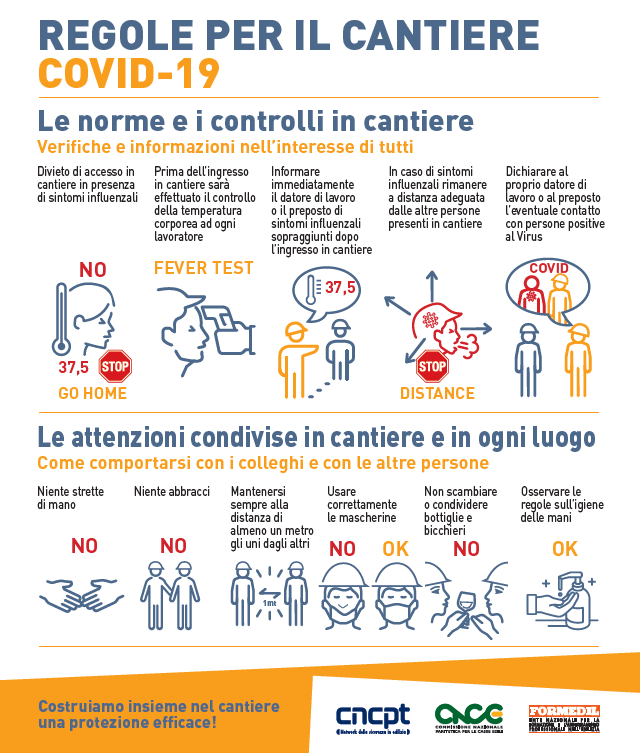 Allegato 2)Allegato 3)Allegato 4)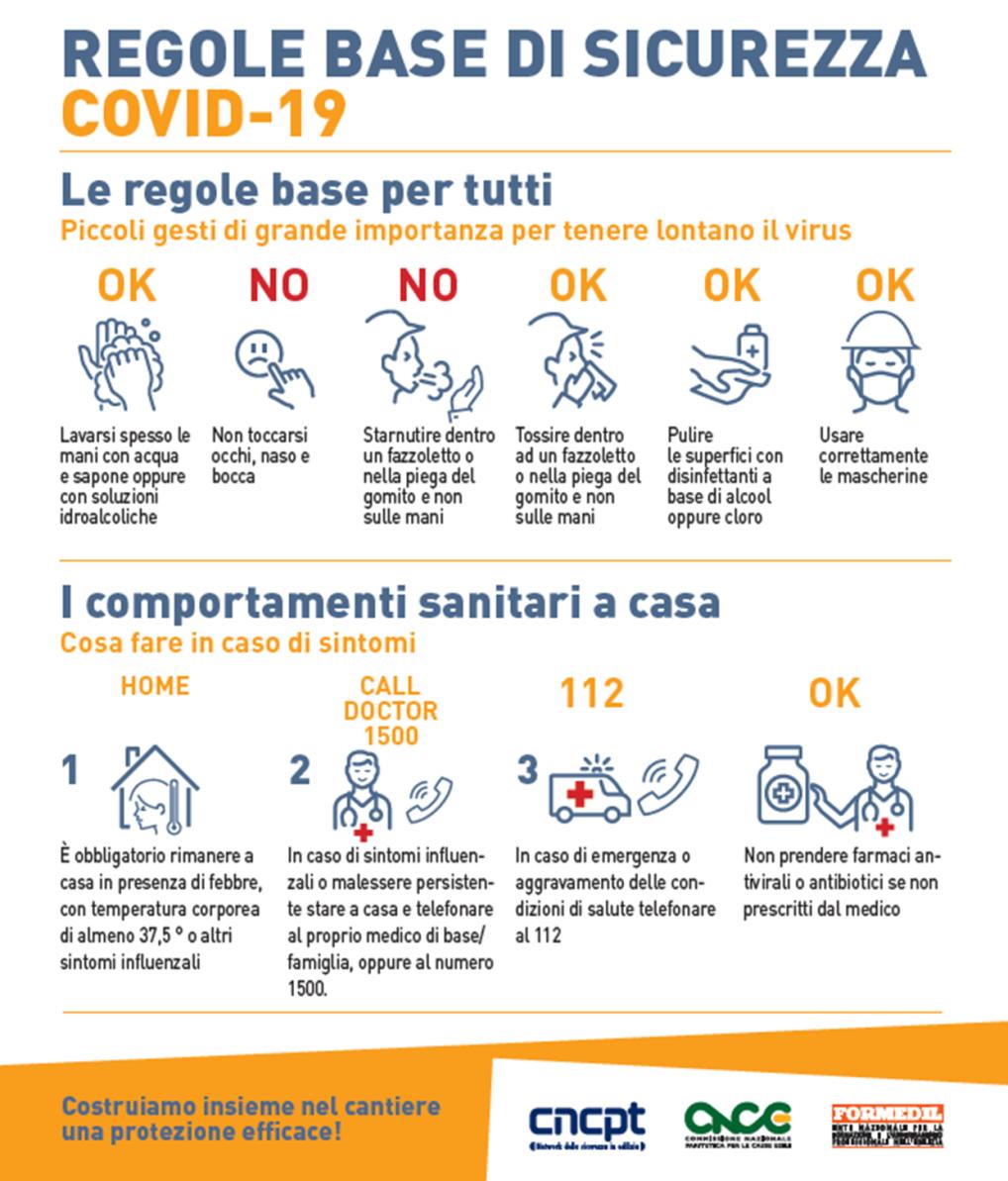 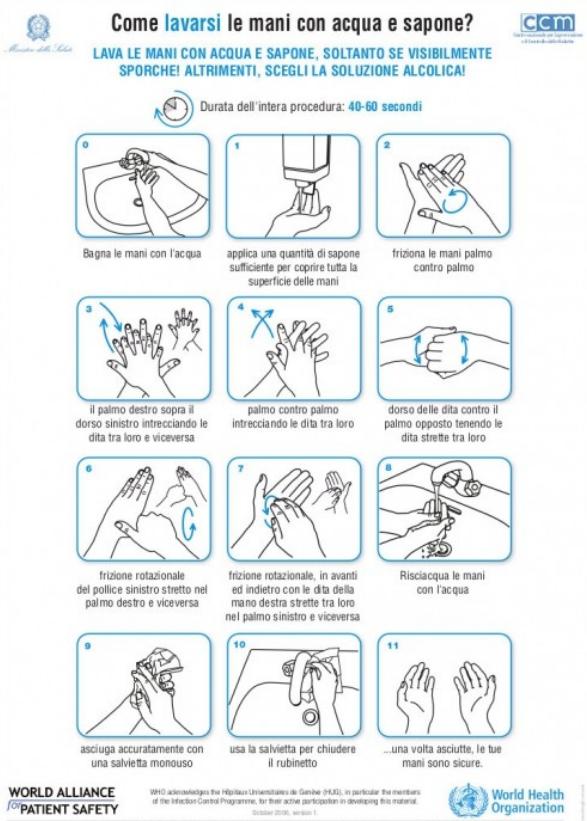 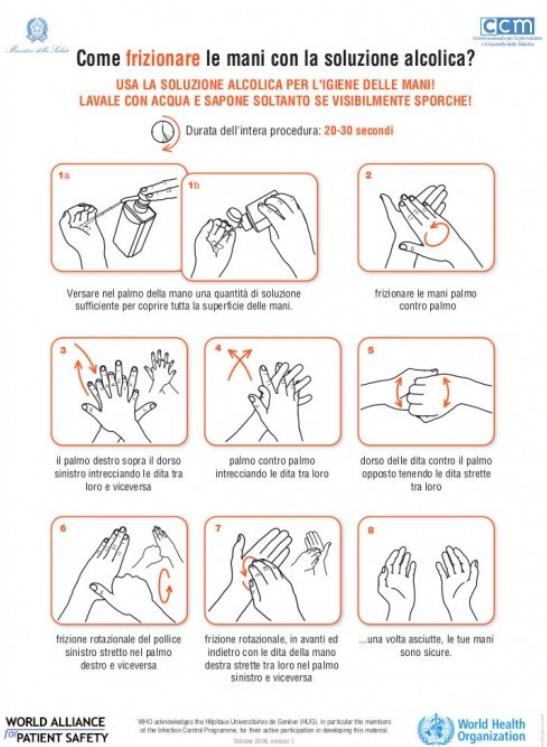 Allegato 5)   Corretto uso delle mascherine chirurgicheLe mascherine chirurgiche possono essere utilizzate solo se la lavorazione non prevede altre tipologie di DPI dell’apparato respiratorio.È fondamentale che i lavoratori che non possono rispettare la distanza di sicurezza indossino tutti la stessa tipologia di mascherine/DPI.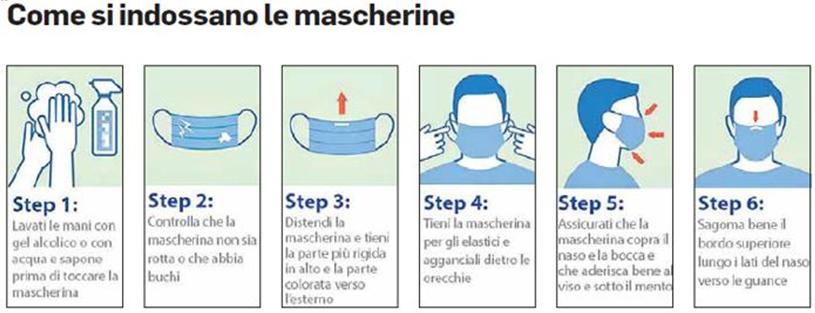 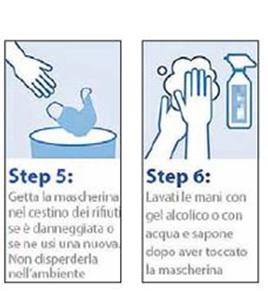 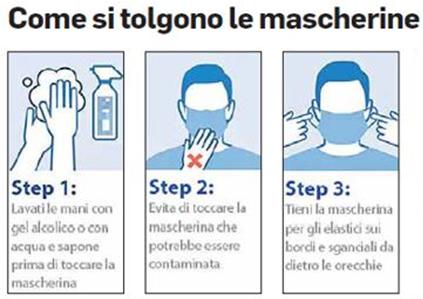 Le mascherine vanno gettate in un apposito contenitore munito di busta in plastica chiudibile che va smaltita come rifiuto indifferenziatoAllegato 6)   Informativa lavoratoriI sottoscritti lavoratori dichiarano di aver ricevuto le informazioni relative al punto 2 di cui al suddetto PROTOCOLLO DI SICUREZZA ANTI CONTAGIO COVID-19, di essere a conoscenza delle misure aziendali adottate e si impegnano a rispettare le indicazioni inerenti ai comportamenti corretti da adottare ed alle regole fondamentali di igiene, per contrastare la diffusione del COVID-19. Dichiarano inoltre di aver preso visione delle informative affisse in cantiere.Allegato 7)    Informativa altri soggettiI sottoscritti lavoratori dichiarano di aver ricevuto le informazioni relative al punto 2 di cui al suddetto PROTOCOLLO DI SICUREZZA ANTI CONTAGIO COVID-19, di essere a conoscenza delle misure aziendali adottate nello specifico cantiere e si impegnano a rispettare le indicazioni inerenti ai comportamenti corretti da adottare ed alle regole fondamentali di igiene, per contrastare la diffusione del COVID-19. Dichiarano inoltre di aver preso visione delle informative affisse in cantiere.Allegato 8)   Scheda misurazione temperatura corporeaPer ogni lavoratore con temperatura corporea pari o superiore a 37.5° sarà necessario compilare l’apposita scheda riportata nella seconda pagina del seguente documento.Allegato 8 bis)   Scheda misurazione temperatura corporeaLa presente scheda deve essere compilata per ciascun lavoratore solo ed esclusivamente nel caso la temperatura rilevata dovesse risultare superiore ai 37,5°.  Ai fini del rispetto della privacy, è necessario compilare singole schede per ogni lavoratore con temperatura corporea pari o superiore a 37.5°.A tutti i soggetti con temperatura pari o superiore a 37.5° non dovrà essere consentito l’accesso al cantiere o dovrà essere allontanato dallo stesso se i sintomi si sono manifestati durante l’attività lavorativa. In tali casi va seguita la procedura descritta al punto 3 del protocollo.Allegato 9)    Informativa privacyINFORMATIVA SUL TRATTAMENTO DEI DATI PERSONALI(ai sensi dell’art. 13 del Reg. UE n. 679/2016)Ai sensi del Regolamento Ue n. 679/2016 (cd. GDPR), si forniscono di seguito le informazioni in merito al trattamento dei dati personali dei soggetti che, durante l’emergenza COVID-19, c.d. Coronavirus, accedono al cantiere dell’impresa ________________________________________.Titolare del trattamento (denominazione sociale) ____________________, con sede legale in Via/Piazza________________ n.___ CAP______ CITTÀ_______________ e-mail: ___________________________________(se l’impresa ha nominato il DPO, inserire): “Il Data Protection Officer è contattabile al seguente indirizzo mail/numero di telefono ……………………………………………….Tipologia di dati personali trattati e di interessatiNei limiti delle finalità e delle modalità definite nella presente informativa, sono oggetto di trattamento:i dati attinenti alla temperatura corporea;le informazioni in merito a contatti stretti ad alto rischio di esposizione, negli ultimi 14 giorni, con soggetti sospetti o risultati positivi al COVID-19;I dati personali oggetto di trattamenti si riferiscono a:il personale dell’impresa (denominazione sociale) __________________________________ che operano presso il cantiere sito in _____________________________________________. Rispetto a tali interessati, la presente informativa integra quella già fornita per il trattamento dei dati personali funzionale all’instaurazione e all’esecuzione del rapporto di lavoro;i fornitori, i trasportatori, gli appaltatori, visitatori e ogni altro soggetto terzo autorizzati ad accedere al cantiere dell’impresa_______________________________________________ sito in ______________________________________________________________________ .Finalità e base giuridica del trattamentoI dati personali saranno trattati esclusivamente per finalità di prevenzione dal contagio da COVID-19,in esecuzione del Protocollo di sicurezza anti contagio COVID-19 adottato, ai sensi del protocollo del 14 marzo 2020 relativo a tutti i settori produttivi e dal DPCM 26 aprile 2020, in particolare dal suo “Protocollo condiviso di regolazione delle misure per il contrasto ed il contenimento della diffusione del virus COVID-19 negli ambienti di lavoro” all’allegato 7, specifico per i settori delle opere pubbliche e dell’edilizia.La base giuridica del trattamento è, pertanto, da rinvenirsi nell’implementazione dei protocolli di sicurezza anti contagio ai sensi dell’art. art. 2, comma 6 del DPCM 26 aprile 2020.Natura del conferimento dei dati personaliIl conferimento dei dati è necessario per accedere al cantiere dell’impresa (denominazione sociale)_____________________________________sito in _______________________L’eventuale rifiuto a conferirli impedisce di consentire l’ingresso.Modalità, ambito e durata del trattamentoIl trattamento è effettuato dal personale dell’impresa (denominazione sociale) _________________, che agisce sulla base di specifiche istruzioni fornite in ordine alle finalità e alle modalità del trattamento. (se invece il trattamento è svolto da un responsabile del trattamento - società o altri organismi esterni cui sia affidato il servizio – indicare): “Il trattamento è effettuato da (denominazione del responsabile), nella sua qualità di Responsabile del trattamento.I dati personali non saranno oggetto di diffusione, né di comunicazione a terzi, se non in ragione delle specifiche previsioni normative (es. in caso di richiesta da parte dell’Autorità sanitaria per la ricostruzione della filiera degli eventuali contatti stretti di un lavoratore risultato positivo al COVID-19). I dati saranno trattati per il tempo strettamente necessario a perseguire la citata finalità di prevenzione dal contagio da COVID-19 e conservati non oltre il termine dello stato d’emergenza, attualmente fissato al 31 luglio 2020 dalla Delibera del Consiglio dei Ministri 31 gennaio 2020.Diritti degli interessatiIn qualsiasi momento, gli interessati hanno il diritto di accedere ai propri dati personali, di chiederne la rettifica, l’aggiornamento e la relativa cancellazione. È, altresì, possibile opporsi al trattamento e richiederne la limitazione.Queste richieste potranno essere rivolte a (denominazione sociale) _________________________, con sede legale in Via/Piazza__________________________ n____CAP_____CITTÀ_________, e-mail: ____________________________Inoltre, nel caso in cui si ritenga che il trattamento sia stato svolto in violazione della normativa sulla protezione dei dati personali, è riconosciuto il diritto di presentare reclamo all’Autorità Garante per la protezione dei dati personali, Piazza Venezia, 11 - 00187 - Roma.Allegato 10)   Procedura per la rilevazione della temperaturaIndicazioni generaliLa misurazione della temperatura va effettuata all’interno del locale/area prevista per tale scopo;L’accesso per la misurazione è consentito ad un solo lavoratore per volta;Il soggetto che effettua la misurazione deve essere munito di tuta protettiva usa e getta, guanti e mascherina chirurgica;Il soggetto sottoposto alla misurazione deve essere munito di mascherina chirurgica;Lo strumento da utilizzarsi è il termometro ad infrarossi fornito dall’impresa.Rilevamento della temperatura frontale:Seguire scrupolosamente le istruzioni d’uso dello specifico prodotto (da allegare alla presente procedura)Assicurarsi che non ci siano peli, sudore, cosmetici o berretti coperti sulla fronte;Puntare il termometro a infrarossi verso la fronte da una distanza di 5 cm e premere il tasto di misurazione;La temperatura viene visualizzata immediatamente.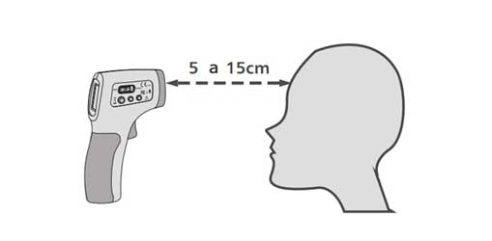 Provvedere a far firmare il modulo dell’allegato 8 se la temperatura rilevata è inferiore a 37,5° o quello dell’allegato 8 bis se la temperatura è superiore a 37.5°; In caso di superamento della temperatura di 37.5° ripetere l’operazione a conferma della corretta misurazione e avvertire il preposto.Allegato 11)    Registro pulizie ambienti comuniI sottoscritti addetti dichiarano di aver proceduto alle pulizie ordinarie degli ambienti con i comuni detergenti, avendo cura di pulire con particolare attenzione tutte le superfici toccate di frequente con disinfettanti a base di cloro o alcol ricevuti in dotazione nel rispetto delle istruzioni e delle informazioni ricevute. I sottoscritti sono inoltre consapevoli della necessità di segnalare al preposto l’eventuale esaurimento dei prodotti e dei materiali d’uso forniti.Allegato 12)    Registro sanificazioni ambienti comuniI sottoscritti addetti dichiarano di aver proceduto, dopo l’ordinaria pulizia, alla sanificazione con l’uso di ipoclorito di sodio 0.1%. Per le superfici che possono essere danneggiate dall’ipoclorito di sodio, si utilizzerà etanolo al 70% dopo pulizia con un detergente neutro in accordo con quanto previsto dalla circolare n. 5443 del 22 febbraio 2020 del Ministero della Salute. Le attività sono state eseguite nel rispetto delle istruzioni e delle informazioni ricevute utilizzando i seguenti DPI: filtrante respiratorio FFP2 o FFP3, occhiai a mascherina o visiera, guanti monouso, camice impermeabile monouso a maniche lunghe.Allegato 13)    Registro pulizie automezzi e macchine operatrici.I sottoscritti addetti dichiarano di aver proceduto all’igienizzazione e disinfezione, con gli specifici detergenti prescritti ed in dotazione al mezzo, di comandi, volante, maniglie ed ogni altra parte che sia venuta a contatto con le mani mantenendo una corretta areazione all’interno del veicolo. Le attività sono state eseguite nel rispetto delle istruzioni e delle informazioni ricevute I sottoscritti sono inoltre consapevole della necessità di segnalare al preposto l’eventuale esaurimento dei prodotti e dei materiali d’uso forniti.Allegato 14)    Registro pulizie attrezzature ed utensili.I sottoscritti addetti dichiarano di aver proceduto all’igienizzazione e disinfezione, con gli specifici detergenti prescritti ed in dotazione personale, di tutte le parti che siano venuta a contatto con le mani nel rispetto delle istruzioni e delle informazioni ricevute. I sottoscritti sono inoltre consapevoli della necessità di segnalare al preposto l’eventuale esaurimento dei prodotti e dei materiali d’uso forniti.Allegato 15)  – Procedura da consegnare ai fornitoriSpettabile impresa,Con il presente le comunichiamo che:Il suo accesso al cantiere potrà avvenire solo dopo verifica della temperatura da parte degli addetti a tale operazione. Ove la temperatura dovesse risultare superiore a 37,5° l’accesso le sarà interdetto. La misurazione avverrà in prossimità dell’accesso in cantiere senza che il suo lavoratore scenda dal mezzo; durante la misurazione il suo lavoratore dovrà indossare apposita mascherina chirurgica;Ove la misurazione abbia dato esito negativo le verrà concesso l’accesso all’area adibita alle operazioni attraverso il percorso che verrà indicato dal preposto;L’autista presente in cabina dovrà rimanere a bordo del suo mezzo durante le operazioni di carico/scarico dei materiali; se l’operazione richiederà, per motivi di sicurezza, la discesa dell’autista (esempio carico delle terre per mezzo di escavatore o scarico dei materiali per mezzo dell’apparecchio di sollevamento dell’autocarro), egli dovrà indossare mascherina chirurgica e rispettare la distanza interpersonale di sicurezza di almeno 1 metro. Lo scambio della documentazione delle merci consegnate in cantiere (bolle, fatture…) avverrà tramite l’utilizzo di guanti monouso (qualora non disponibili, lavare prima le mani con soluzione idroalcolica);La permanenza nel cantiere deve essere limitata allo stretto indispensabile per svolgere le attività previste.Per i fornitori è stato previsto un servizio igienico dedicato:all’interno dei servizi igienici di cantiere contrassegnato da apposita indicazione; non è consentito l’utilizzo dei lavandini e delle docce;costituito da un wc chimico installato __________________ . (indicare dove)L’accesso deve avvenire muniti di mascherina chirurgica e le mani vanno lavate prima dell’accesso e dopo l’uscita con apposita soluzione idroalcolica.Il suddetto modulo va restituito controfirmato per accettazione.FirmaMEZZI AZIENDALIMEZZI AZIENDALIMEZZI AZIENDALIMEZZI AZIENDALIMarcaTipoTargaCapienzaMACCHINE OPERATRICIMACCHINE OPERATRICIMACCHINE OPERATRICIMACCHINE OPERATRICIMarcaTipoTargaUtilizzatoreATTREZZATURE/UTENSILIATTREZZATURE/UTENSILIATTREZZATURE/UTENSILIATTREZZATURE/UTENSILIMarcaTipoMatricolaUtilizzatoreMACCHINE OPERATRICIMACCHINE OPERATRICIMACCHINE OPERATRICIMACCHINE OPERATRICIMarcaTipoTargaUtilizzatoriATTREZZATURE/UTENSILIATTREZZATURE/UTENSILIATTREZZATURE/UTENSILIATTREZZATURE/UTENSILIMarcaTipoTargaUtilizzatoriIMPRESACantiere sito inDataNOMECOGNOMEFIRMAIMPRESACantiere sito inNOMECOGNOMEIN QUALITA’ DIFIRMALavoratore autonomoFornitoreTecnico esternoVisitatoreAltroDATA:Lavoratore autonomoFornitoreTecnico esternoVisitatoreAltroDATA:Lavoratore autonomoFornitoreTecnico esternoVisitatoreAltroDATA:Lavoratore autonomoFornitoreTecnico esternoVisitatoreAltroDATA:Lavoratore autonomoFornitoreTecnico esternoVisitatoreAltroDATA:Lavoratore autonomoFornitoreTecnico esternoVisitatoreAltroDATA:IMPRESACANTIERE SITO INNome e Cognome del lavoratoreDichiara sotto la propria responsabilità di aver ricevuto i dispositivi di protezione individuale e di essere stato sottoposto alla misurazione della temperatura corporea e di NON essere sottoposto alla misura della quarantena ovvero di non essere risultato positivo al COVID-19 e di non aver avuto “contatti stretti” con un soggetto positivo al Covid-19 negli ultimi 14 giorni.DATA ORA DI RILEVAZIONEFIRMELavoratoreAddetto misurazioneLavoratoreAddetto misurazioneLavoratoreAddetto misurazioneLavoratoreAddetto misurazioneLavoratoreAddetto misurazioneLavoratoreAddetto misurazioneLavoratoreAddetto misurazioneLavoratoreAddetto misurazioneLavoratoreAddetto misurazioneLavoratoreAddetto misurazioneLavoratoreAddetto misurazioneIMPRESACANTIERE SITO INDATAIl sottoscritto dichiara sotto la propria responsabilità di essere stato sottoposto alla misurazione della temperatura corporea risultata pari o superiore a 37.5° e, pertanto, di non poter accedere al luogo di lavoro/cantiere di dover abbandonare il luogo di lavoro e di seguire le indicazioni inerenti ai comportamenti corretti da adottare per contrastare la diffusione del COVID-19.NOMECOGNOMEORA DI RILEVAZIONEFIRMA DEL LAVORATOREFIRMA ADDETTO ALLA MISURAZIONEIMPRESACantiere sito inDATA E ORANOMINATIVO ADDETTO PULIZIEAMBIENTIFIRMASpogliatoioRefettorioServizi igieniciUfficiSpogliatoioRefettorioServizi igieniciUfficiSpogliatoioRefettorioServizi igieniciUfficiSpogliatoioRefettorioServizi igieniciUfficiSpogliatoioRefettorioServizi igieniciUfficiIMPRESACantiere sito inDATA E ORANOMINATIVO ADDETTO PULIZIEAMBIENTIFIRMASpogliatoioRefettorioServizi igieniciUfficiSpogliatoioRefettorioServizi igieniciUfficiSpogliatoioRefettorioServizi igieniciUfficiSpogliatoioRefettorioServizi igieniciUfficiSpogliatoioRefettorioServizi igieniciUfficiIMPRESAIMPRESAIMPRESACantiere sito inCantiere sito inCantiere sito inAutomezzo/macchina operatriceAutomezzo/macchina operatriceAutomezzo/macchina operatrice              Marca                  Tipo        Targa o matricolaDATA E ORANOMINATIVO ADDETTOFIRMAIMPRESAIMPRESAIMPRESACantiere sito inCantiere sito inCantiere sito inAttrezzatura/utensileAttrezzatura/utensileAttrezzatura/utensile              Marca                  Tipo   Matricola se presenteDATA E ORANOMINATIVO ADDETTOFIRMAIMPRESA FORNITURAINDIRIZZOCantiere sito inData